Индивидуальная карта ученика (цы) 1 «А» классаФИ_______________________________________________________________Тема: Состав числа 10                                  Дата проведения: 17 апреля 2013 г.Цель: Мониторинг личностных УУДГотовность к уроку (отметь смайлик галочкой)Найди верное равенство. Запиши верный ответ.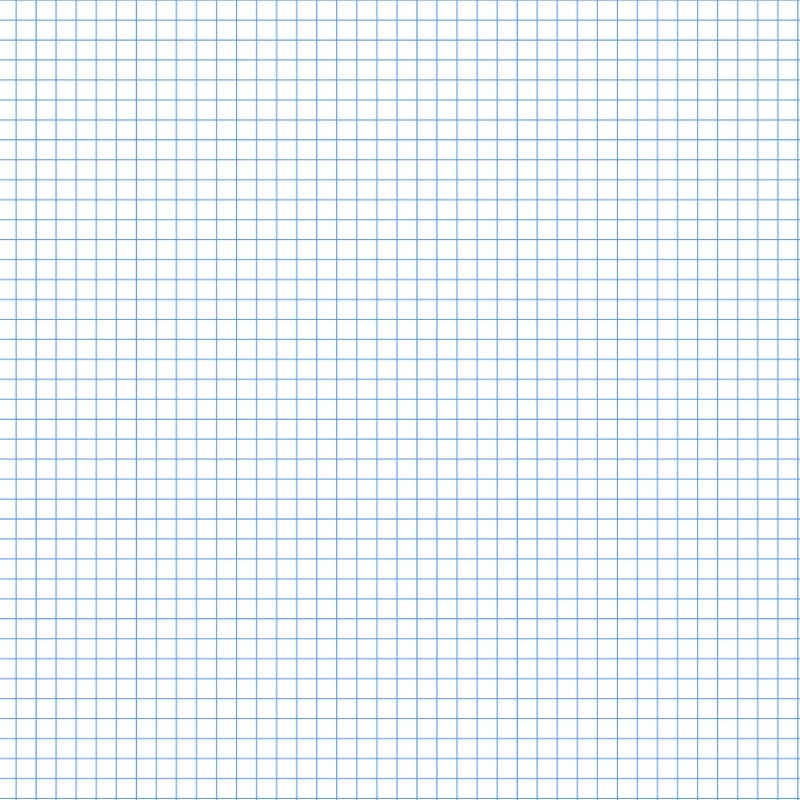 Запиши число, в котором: 1 дес., 1 дес. 1 ед., число которое на 2 <чем 1 дес. 4 ед., число которое на 2 > чем 1 дес. 1 ед.Какое число «лишнее»? Запиши.Оцени свою работу на данном этапе  (отметь смайлик галочкой)Вставь правильный ответ в капельку:«Строим дом» Работа с учебником (запиши свои ответы)№ 241Работа с ресурсами (если принимал активное участие, обведи смайлик)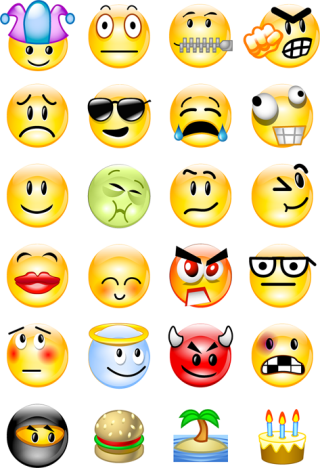 Оцени свою работу на данном этапе  (отметь смайлик галочкой)            Пришло время оценить всю свою работу на урокеРаботу твоего соседа по партеРаботу класса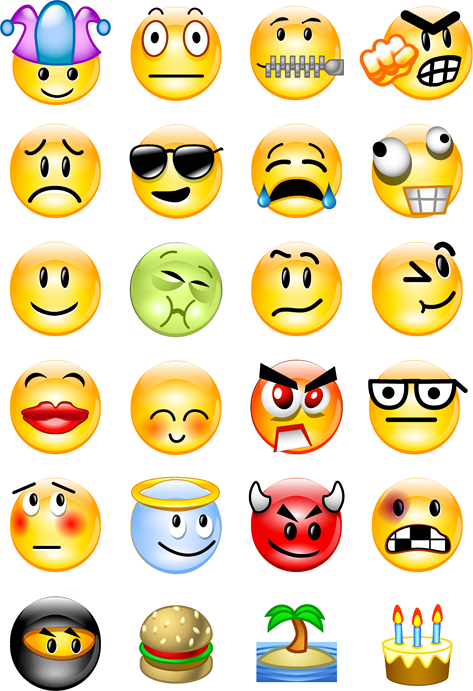 